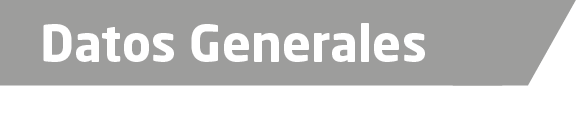 Nombre Angélica Jiménez San MartínGrado de Escolaridad Licenciatura en DerechoCédula Profesional (Licenciatura) 4464715Cédula profesional (Maestría) En trámiteTeléfono de Oficina 7658449231Correo Electrónico sanmartingely_@hotmail.comDatos GeneralesFormación Académica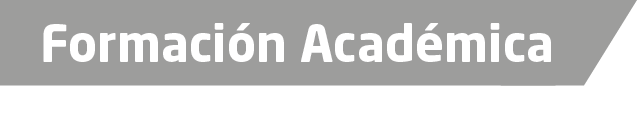 1995-1999Universidad Veracruzana, Estudios de Licenciatura en Derecho..2013-2015Maestría en Ciencias Penales en la Universidad Popular Autónoma de Veracruz, Ubicada en el Puerto de Tuxpan, Veracruz..Trayectoria Profesional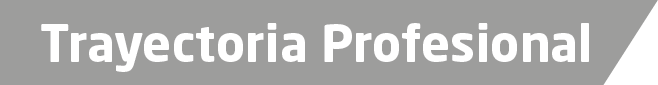 Del 16 de Agosto del 2013 al 8 de agosto del 2014 comisionada como Agente del Ministerio Público Adscrita a los Juzgados Primero y Segundo de Primera Instancia del Distrito Judicial de Tuxpan, Veracruz. Del 9 de agosto del 2014 al 28 de Agosto del año 2015 Ministerio Público Adscrita a los Juzgados Primero y Segundo de Primera Instancia de Cosamaloapan, Veracruz. Del 29 de Agosto del 2015 a la FechaFiscal Especializada en Responsabilidad Juvenil, Conciliadora, Adscrita al Juzgado Tercero de Primera Instancia de Álamo Temapache, Veracruz. de Conocimiento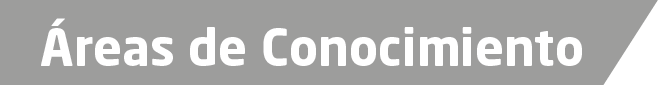 Derecho PenalDerecho Civil Derecho Constitucional